Задача №2Найдите потенциал электростатического поля для варианта (в точке) 31 – N (см. табл. 1), если поле создано тремя точечными зарядами (рис. 1), модули которых . Задачу решить для случая: отрицательные заряды заштрихованы, положительные нет. Размер а = 10 см.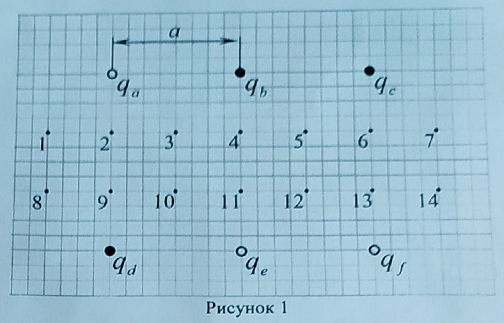 Вар №Заряды, создающие полеТочка расчёта N28a c f2